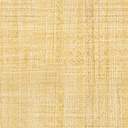 Quelques questions sur vos compétences actuelles et sur vos attentesNous vous remercions pour la confiance que vous nous accordez en vous inscrivant à la formation intitulée « Bioinformatique pour le traitement de données de séquençage (NGS) ».Afin de répondre au mieux à vos attentes, nous sommes disposés à ajuster le contenu des cours et TD que nous vous proposerons. Pour ce faire, nous vous prions de compléter cette fiche et de la renvoyer au plus tôt à Mme Annabelle Haudry, responsable scientifique et pédagogique de la formation annabelle.haudry@univ-lyon1.fr Cochez les cases dans le tableau ci-dessous pour indiquer votre niveau de connaissance des concepts et outils énoncés ci-dessous.	Niveau 1 : bonne connaissance, usage régulier.	Niveau 2 : connaissance moyenne, usage occasionnel.	Niveau 3 : aucune connaissance, jamais utilisé.L’objectif est de faire en sorte que le cours profite au plus grand nombre et qu’il soit bien ajusté au niveau des stagiaires. Merci par avance de répondre le plus précisément possible, sans vous sur - ou sous-estimer. Indiquez aussi en texte libre et quelques lignes vos motivations et attentes.Nom et prénom :Travaillez-vous sur une espèce/un modèle d’étude en particulier ? Si oui, laquelle/lequel ?Quelle est votre formation initiale ?Quel poste occupez-vous actuellement ?Quelles sont vos motivations et vos attentes pour cette formation ?« Ce questionnaire est facultatif. Le destinataire de ces données est le responsable scientifique de la formation à laquelle vous êtes inscrit(e) ou préinscrit(e) ; elles lui permettront d’adapter au mieux le programme de la formation à vos attentes et à celles des autres stagiaires. Elles seront détruites à la fin du stage. Pour plus d’informations concernant l’utilisation de vos données personnelles, veuillez consulter la notice « Données personnelles » disponible sur notre site internet. »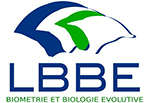 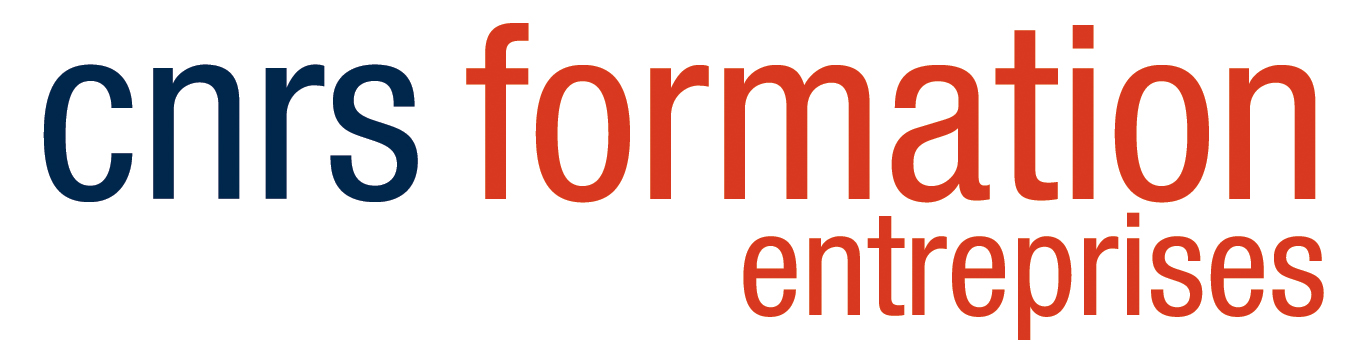 Niveau :123InformatiqueInformatiqueInformatiqueInformatiqueUtilisation d'un système et environnement LinuxUtilisation d'un terminal et des lignes de commandesLinux : notions de fichiers, répertoires, déplacement dans les répertoiresÉcriture de scripts (ex : Perl, Python, Awk)Outils bioinformatiques & NGSOutils bioinformatiques & NGSOutils bioinformatiques & NGSOutils bioinformatiques & NGSAlignement local (Blast)Notions de base en NGSOutils de mapping de readsAnalyse fichier SAMUtilisation d'un pipeline d'analyseUtilisation d'un visualiseur de génomes (IGV, Tablet, etc.)Notions d'assemblageAnalyse de transcriptomeProbabilités / StatistiquesProbabilités / StatistiquesProbabilités / StatistiquesProbabilités / StatistiquesUtilisation du logiciel de statistiques RProbabilité d’une union et d’une intersection d’événementsLois de probabilité : normale, binomiale, exponentielle